ГОСТ 24737-81 Основные нормы взаимозаменяемости. Резьба трапецеидальная однозаходная. Основные размеры
ГОСТ 24737-81

Группа Г13     
     
МЕЖГОСУДАРСТВЕННЫЙ СТАНДАРТ


Основные нормы взаимозаменяемости

РЕЗЬБА ТРАПЕЦЕИДАЛЬНАЯ ОДНОЗАХОДНАЯ 

Основные размеры

Basic norms of interchangeability. Trapezoidal single-start screw thread. 
Basic dimensions
Дата введения 1982-01-01
ВВЕДЕН В ДЕЙСТВИЕ постановлением Государственного комитета СССР по стандартам от 30 апреля 1981 г. N 2262 

ВЗАМЕН ГОСТ 24737-73 (в части основных размеров)

ПЕРЕИЗДАНИЕ

1. Настоящий стандарт распространяется на трапецеидальную однозаходную резьбу с профилем по ГОСТ 9484-81, диаметрами и шагами по ГОСТ 24738-81 и устанавливает номинальные диаметры резьбы.

Стандарт полностью соответствует СТ СЭВ 838-78.
2. Номинальные диаметры резьбы должны соответствовать указанным на чертеже и в таблице.

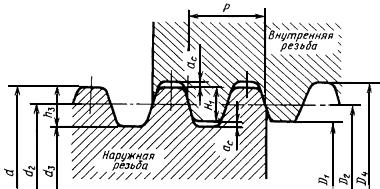 - наружный диаметр наружной резьбы (винта); - средний диаметр наружной резьбы;  - внутренний диаметр наружной резьбы;  - внутренний диаметр внутренней резьбы (гайки); - средний диаметр внутренней резьбы; * - наружный диаметр внутренней резьбы;  - шаг резьбы; - зазор по вершине резьбы;  - высота профиля наружной резьбы;  - рабочая высота профиля резьбы_________________ 
* Вероятно, ошибка оригинала. Следует читать . - Примечание "КОДЕКС".

Значения диаметров вычислены по формулам:
;

;

;

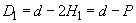 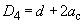 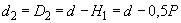 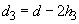 
мм

Текст документа сверен по:
официальное издание
Метрические резьбы: Сб. ГОСТов. - Номинальный диаметр резьбы Шаг Диаметр резьбыДиаметр резьбыДиаметр резьбыДиаметр резьбыДиаметр резьбынаружныйнаружныйсреднийвнутреннийвнутренний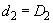 81,58,0008,3007,2506,2006,50028,0008,5007,0005,5006,00091,59,0009,3008,2507,2007,50029,0009,5008,0006,5007,000101,510,00010,3009,2508,2008,500210,00010,5009,0007,5008,00011211,00011,50010,0008,5009,000311,00011,5009,5007,5008,000
12212,00012,50011,0009,50010,000312,00012,50010,5008,5009,00014214,00014,50013,00011,50012,000314,00014,50012,50010,50011,00016216,00016,50015,00013,50014,000416,00016,50014,00011,50012,00018218,00018,50017,00015,50016,000418,00018,50016,00013,50014,00020220,00020,50019,00017,50018,000420,00020,50018,00015,50016,00022222,00022,50021,00019,50020,000322,00022,50020,50018,50019,000522,00022,50019,50016,50017,000822,00023,00018,00013,00014,00024224,00024,50023,00021,50022,000324,00024,50022,50020,50021,000524,00024,50021,50018,50019,000824,00025,00020,00015,00016,00026226,00026,50025,00023,50024,000326,00026,50024,50022,50023,000526,00026,50023,50020,50021,000826,00027,00022,00017,00018,00028228,00028,50027,00025,50026,000328,00028,50026,50024,50025,000528,00028,50025,50022,50023,000828,00029,00024,00019,00020,00030330,00030,50028,50026,50027,000630,00031,00027,00023,00024,0001030,00031,00025,00019,00020,000
32332,00032,50030,50028,50029,000632,00033,00029,00025,00026,0001032,00033,00027,00021,00022,00034334,00034,50032,50030,50031,000634,00035,00031,00027,00028,0001034,00035,00029,00023,00024,00036336,00036,50034,50032,50033,000636,00037,00033,00029,00030,0001036,00037,00031,00025,00026,00038338,00038,50036,50034,50035,000638,00039,00035,00031,00032,000738,00039,00034,50030,00031,0001038,00039,00033,00027,00028,00040340,00040,50038,50036,50037,000640,00041,00037,00033,00034,000740,00041,00036,50032,00033,0001040,00041,00035,00029,00030,00042342,00042,50040,50038,50039,000642,00043,00039,00035,00036,000742,00043,00038,50034,00035,0001042,00043,00037,00031,00032,00044344,00044,50042,50040,50041,000744,00045,00040,50036,00037,000844,00045,00040,00035,00036,0001244,00045,00038,00031,00032,00046346,00046,50044,50042,50043,000846,00047,00042,00037,00038,0001246,00047,00040,00033,00034,00048348,00048,50046,50044,50045,000848,00049,00044,00039,00040,0001248,00049,00042,00035,00036,00050350,00050,50048,50046,50047,000850,00051,00046,00041,00042,0001250,00051,00044,00037,00038,00052352,00052,50050,50048,50049,000852,00053,00048,00043,00044,0001252,00053,00046,00039,00040,00055355,00055,50053,50051,50052,000855,00056,00051,00046,00047,000955,00056,00050,50045,00046,0001255,00056,00049,00042,00043,0001455,00057,00048,00039,00041,00060360,00060,50058,50056,50057,000860,00061,00056,00051,00052,000960,00061,00055,50050,00051,0001260,00061,00054,00047,00048,0001460,00062,00053,00044,00046,00065465,00065,50063,00060,50061,0001065,00066,00060,00054,00055,0001665,00067,00057,00047,00049,00070470,00070,50068,00065,50066,0001070,00071,00065,00059,00060,0001670,00072,00062,00052,00054,000